Які ставки збору з одноразового (спеціального) добровільного декларування встановлені щодо номінальної вартості державних облігацій України з терміном обігу більше ніж 365 днів без права дострокового погашення?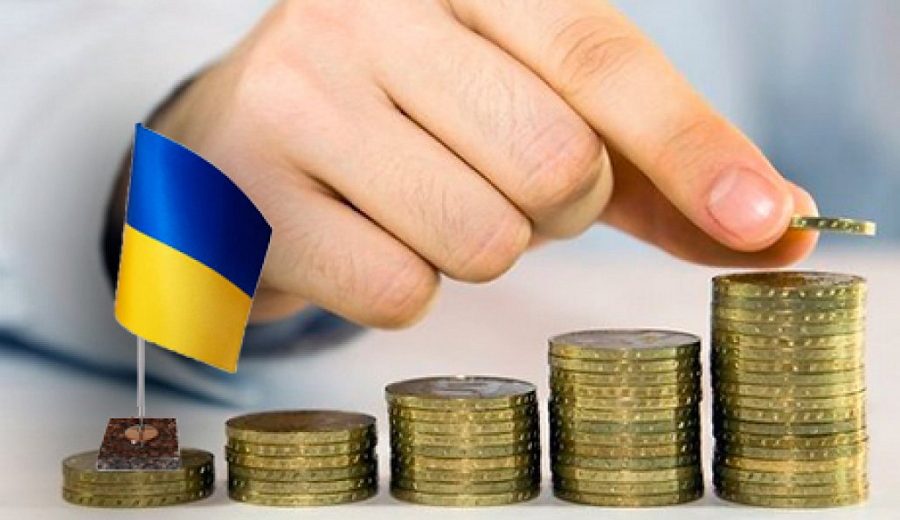 Відповідно до п.п. 8.3 п. 8 підрозд. 9 прим. 4 розд. XX «Перехідні положення» Податкового кодексу України від 02 грудня 2010 року № 2755-VI із змінами та доповненнями сума збору з одноразового (спеціального) добровільного декларування щодо задекларованих об’єктів визначається шляхом застосування до бази для нарахування Збору, визначеної згідно з п. 7 підрозд. 9 прим. 4 розд. XX «Перехідні положення» ПКУ, ставки 2,5 відс. щодо номінальної вартості державних облігацій України з терміном обігу більше ніж 365 днів без права дострокового погашення, придбаних декларантом у період з 01 вересня 2021 року до 31 серпня 2022 року до подання одноразової (спеціальної) добровільної декларації.Як альтернативу платник податків може обрати ставку 3 відс. із сплатою податкового зобов’язання трьома рівними частинами щорічно.